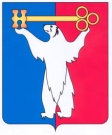 АДМИНИСТРАЦИЯ ГОРОДА НОРИЛЬСКАКРАСНОЯРСКОГО КРАЯПОСТАНОВЛЕНИЕ14.03.2016                                         г. Норильск                                             № 116О внесении изменений в постановление Администрации города Норильска                      от 05.09.2016 № 461В соответствии с Трудовым кодексом Российской Федерации, постановлением Администрации города Норильска от 29.03.2016 № 181, в целях стимулирования работников, содействующих развитию и участвующих в организации платных услугу учреждений, осуществляющих деятельность спортивных сооружений, подведомственных Управлению по спорту Администрации города Норильска,ПОСТАНОВЛЯЮ:Внести в Примерное положение об оплате труда работников муниципальных бюджетных учреждений, осуществляющих деятельность спортивных сооружений, подведомственных Управлению по спорту Администрации города Норильска, утвержденное постановлением Администрации города Норильска от 05.09.2016 № 461 (далее – Примерное положение), следующие изменения: Пункт 4.10 Примерного положения изложить в следующей редакции:«4.10. Выплаты за важность выполняемой работы, степень самостоятельности и ответственности при выполнении поставленных задач, выплаты за качество выполняемых работ, устанавливаются работникам учреждения ежемесячно и определяются согласно приложению № 2 к настоящему Положению пропорционально отработанному времени.Критерии оценки результативности и качества труда для установления ежемесячных выплат за важность выполняемой работы, степень самостоятельности и ответственности при выполнении поставленных задач, за качество выполняемых работ, предусмотренные приложением № 2 к настоящему Положению, могут детализироваться, конкретизироваться, дополняться и уточняться в положении об оплате труда учреждения, но в пределах определенного приложением № 2 к настоящему Положению количества баллов по соответствующей должности.Учреждение вправе утвердить критерии оценки результативности и качества труда для установления ежемесячных выплат работникам за важность выполняемой работы, степень самостоятельности и ответственности при выполнении поставленных задач, за качество выполняемых работ раздельно в зависимости от источников финансирования (субсидии бюджета муниципального образования город Норильск, средства от приносящей доход деятельности), но, по каждому источнику финансирования, в пределах определенного приложением № 2 к настоящему Положению количества баллов по соответствующей должности.В положении об оплате труда учреждения не допустимы критерии оценки (например, «выполнение дополнительных обязанностей, не предусмотренных должностной инструкцией»), отражающие работу, оплата которой должна осуществляться в соответствии с разделом 3 настоящего Положения.По результатам работы за месяц, выплаты за важность выполняемой работы, степень самостоятельности и ответственности при выполнении поставленных задач, выплаты за качество выполняемых работ не устанавливаются работнику учреждения в случае:- совершения прогула;- употребления спиртных напитков, наркотических средств или психотропных веществ после работы на территории учреждений;- вынесения в текущем месяце дисциплинарного взыскания.»; Пункт 4.12 Примерного положения изложить в следующей редакции:«4.12. Выплаты, осуществляемые конкретному работнику учреждения, за важность выполняемой работы, степень самостоятельности и ответственности при выполнении поставленных задач, выплаты за качество выполняемых работ, выплаты по итогам работы устанавливаются с применением бальной оценки в следующем порядке:».дополнить Примерное положение пунктами 4.12.1, 4.12.2 следующего содержания:«4.12.1. Для работников учреждения, которым финансирование оплаты труда (её части) осуществляется за счет средств субсидий, полученных из бюджета муниципального образования город Норильск, по формуле:C = C1 балла * Бi ,    где:- C – размер выплаты, осуществляемой конкретному работнику учреждения, руб.;- Бi – количество баллов по результатам оценки труда i-го работника учреждения, исчисленное в суммовом выражении по критериям оценки за отчетный период;- C1 балла – стоимость 1 балла для определения размеров стимулирующих выплат, руб. :С1 балла = Qстим /  ,    где:- n - количество работников учреждения, подлежащих оценке за отчетный период, за исключением руководителя учреждения, его заместителей;- Qстим – фонд оплаты труда, выделенный учреждением для осуществления стимулирующих выплат работникам учреждения (за исключением руководителя учреждения, его заместителей) в отчетном периоде, руб. Qстим не может превышать имеющихся в распоряжении учреждения средств:Qстим < (Qзп – Qгар – Qрук – Qотп)- Qзп – фонд оплаты труда учреждения на отчетный период, предусмотренный в субсидиях на финансовое обеспечение выполнения муниципальных заданий с учетом экономии (перерасхода) фонда оплаты труда учреждения, допущенных в предшествующих периодах;- Qгар – гарантированный фонд оплаты труда (сумма заработной платы работников с учетом сумм компенсационных и персональных выплат), определенный по итогам отчетного периода;- Qрук – фонд оплаты труда руководителя учреждения, его заместителей в отчетном периоде;- Qотп – фонд оплаты труда учреждения, направленный в отчетном периоде на выплаты, осуществляемые исходя из среднего заработка (отпуска, командировки, первые 3 дня пособия по временной нетрудоспособности, доплаты до средней заработной платы и т.д.).Qстим, Qзп, Qгар, Qрук, Qотп – определяются без учета персональных выплат за работу в муниципальном образовании город Норильск, районного коэффициента, процентной надбавки за стаж работы в районах Крайнего Севера и приравненных к ним местностях, надбавки работникам учреждения в возрасте до 30 лет, прожившим на территории муниципального образования город Норильск не менее 5 лет и заключившим после 1 января 2005 года трудовые договоры с муниципальными учреждениями, органами местного самоуправления муниципального образования город Норильск.Для работников учреждения, которым финансирование оплаты труда (её части) осуществляется за счет средств, полученных от приносящей доход деятельности, а также для работников учреждения, оказывающих и(или) способствующих оказанию платных услуг, по формуле:C = C1 балла * Бi ,    где:- C – размер выплаты, осуществляемой конкретному работнику учреждения, руб.;- Бi – количество баллов по результатам оценки труда i-го работника учреждения, исчисленное в суммовом выражении по критериям оценки за отчетный период;-  - стоимость 1 балла для определения размеров стимулирующих выплат, руб.:n – количество работников учреждения, подлежащих оценке за отчетный период, за исключением руководителя учреждения, его заместителей; - фонд оплаты труда, выделенный учреждением для осуществления стимулирующих выплат работникам учреждения (за исключением руководителя учреждения, его заместителей) в отчетном периоде, руб.  не может превышать имеющихся в распоряжении учреждения средств: - фонд оплаты труда учреждения на отчетный период, предусмотренный в себестоимости оказанных платных услуг, с учетом экономии (перерасхода) фонда оплаты труда учреждения, допущенных в предшествующих периодах; - средства фонда оплаты труда учреждения, полученного от приносящей доход деятельности, направленные в отчетном периоде на выплаты, осуществляемые исходя из среднего заработка (отпуска, командировки, первые 3 дня пособия по временной нетрудоспособности, доплаты до средней заработной платы и т.д.).».Опубликовать настоящее постановление в газете «Заполярная правда» и разместить его на официальном сайте муниципального образования город Норильск.Руководитель Администрации города Норильска		             Е.Ю. Поздняков